Kort info till samtliga vårdnadshavare med elever i åk 4-6 på KlöxhultsskolanNu har det återigen blivit dags för mig att operera mig och nu är det mitt andra knä som ska få uppmärksamhet.Min sjukskrivning börjar torsdagen den 8/4 och kommer att pågå några veckor framåt. Om allt går som det är planerat så tänker jag att börja att arbeta hemifrån i liten skala för att efter ca 4 veckor komma tillbaka på 50 %Min vikarie under dessa veckor kommer att vara Fredrik Ljung, fredrik.ljung@almhult.se eller telefon 0476-555 02 som redan nu arbetar som rektor på F-3 samt att vår kurator Sophie Hansson, sophie.hansson@almhult.se eller telefon 0476-552 59 kommer att ta vissa av mina arbetsuppgifter.Med vänlig hälsningElisabeth Lindén rektor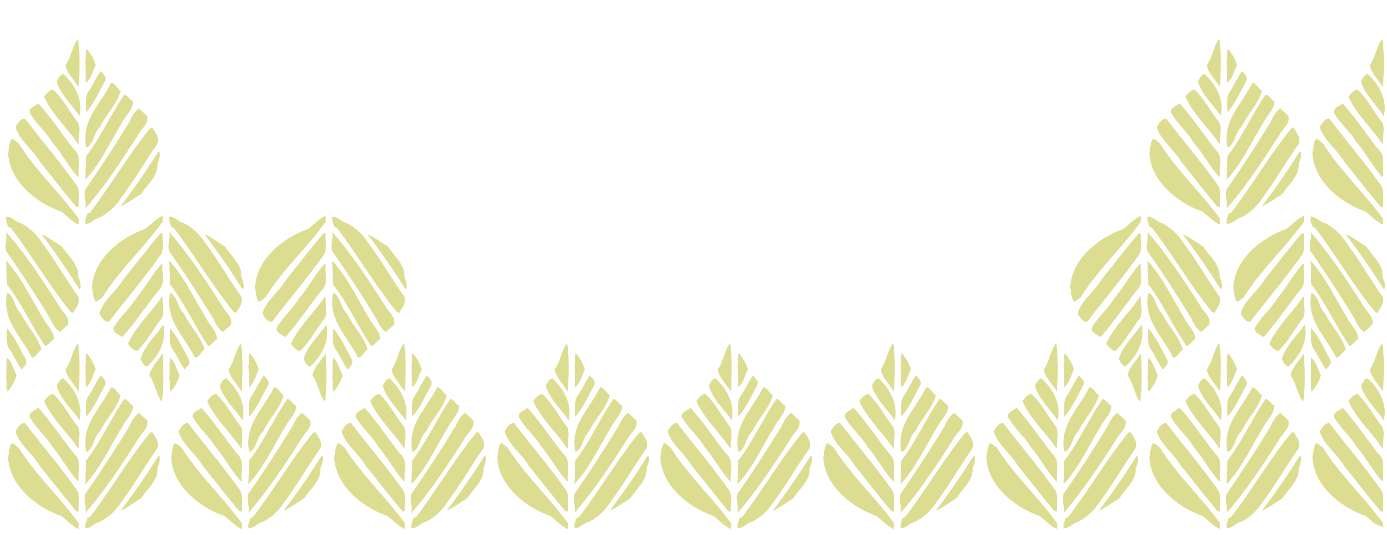 